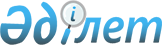 Облыстық бюджеттердiң мал шаруашылығы өнiмдерiнiң өнiмдiлiгiн және сапасын арттыруды субсидиялауға 2012 жылғы республикалық бюджеттен берiлетiн ағымдағы нысаналы трансферттердi пайдалану қағидаларын бекiту туралыҚазақстан Республикасы Үкіметінің 2012 жылғы 16 мамырдағы № 625 Қаулысы      РҚАО-ның ескертпесі!

      2012 жылдың 1 қаңтарынан бастап қолданысқа енгізіледі. 

      Қазақстан Республикасының «Агроөнеркәсiптiк кешендi және ауылдық аумақтарды дамытуды мемлекеттiк реттеу туралы» 2005 жылғы 8 шiлдедегi және «2012–2014 жылдарға арналған республикалық бюджет туралы» 2011 жылғы 24 қарашадағы заңдарына сәйкес отандық ауыл шаруашылығы тауарын өндiрушiлерде мал шаруашылығы өнiмдерiнiң өнiмдiлiгiн және сапасын арттыру мақсатында Қазақстан Республикасының Үкiметi ҚАУЛЫ ЕТЕДI:



      1. Қоса берiлiп отырған Облыстық бюджеттердiң мал шаруашылығы өнiмдерiнiң өнiмдiлiгiн және сапасын арттыруды субсидиялауға 2012 жылғы республикалық бюджеттен берiлетiн ағымдағы нысаналы трансферттердi пайдалану қағидалары бекiтiлсiн.



      2. Осы қаулы 2012 жылғы 1 қаңтардан бастап қолданысқа енгiзiледi және ресми жариялануға тиiс.      Қазақстан Республикасының

      Премьер-Министрi                           К. Мәсiмов

Қазақстан Республикасы  

Үкiметiнiң      

2012 жылғы 16 мамырдағы 

№ 625 қаулысымен    

бекiтiлген       

Облыстық бюджеттердiң мал шаруашылығы өнiмдерiнiң өнiмдiлiгiн

және сапасын арттыруды субсидиялауға 2012 жылғы республикалық

бюджеттен берiлетiн ағымдағы нысаналы трансферттердi пайдалану 

қағидалары 

1. Жалпы ережелер

      1. Осы Облыстық бюджеттердiң мал шаруашылығы өнiмдерiнiң өнiмдiлiгiн және сапасын арттыруды субсидиялауға 2012 жылғы республикалық бюджеттен берiлетiн ағымдағы нысаналы трансферттердi пайдалану қағидалары (бұдан әрi – Қағидалар) 088 «Облыстық бюджеттерге, Астана және Алматы қалаларының бюджеттерiне мал шаруашылығы өнiмдерiнiң өнiмдiлiгiн және сапасын арттыруды субсидиялауға берiлетiн ағымдағы нысаналы трансферттер» бюджеттiк бағдарламасы бойынша 2012 жылға арналған республикалық бюджетте көзделген қаражат есебiнен және шегiнде мал шаруашылығы өнiмiн өндiрудi ұлғайту, сапасын және бәсекеге қабiлеттiлiгiн арттыру үшiн отандық ауыл шаруашылығы тауарын өндiрушiлердi (бұдан әрi – тауар өндiрушiлер) қолдау мақсатында ағымдағы нысаналы трансферттердi (бұдан әрi – бюджеттiк субсидиялар) пайдалану тәртiбiн айқындайды.



      2. Бюджеттiк субсидиялар тауар өндiрушiлерге:



      1) сиыр етiн, шошқа етiн, бройлерлiк құс етi мен күрке тауық етiн (бұдан әрi - құс етi), жұмыртқалағыш кроссты тауық жұмыртқасын (бұдан әрi - тағамдық жұмыртқа) өндiру үшiн пайдаланылатын құрама жемнiң және (немесе) маңыздандырылған азықтың (бұдан әрi - маңыздандырылған азық) құнын iшiнара (45%-ға дейiн) арзандатуға, сондай-ақ сүт, биязы қой жүнi (бұдан әрi - биязы жүн), қой етi, жылқы етi, қымыз және шұбат өндiрiсiне жұмсалатын шығындарды iшiнара өтеуге арналады. Бұл ретте субсидиялар тауар өндiрушiлерге сиыр етінің, шошқа етінiң, сүттің, қой етiнің, жылқы етiнің, биязы жүннiң есептік нөмірлері бар қайта өңдеу кәсiпорындарына (цехтарына) (бұдан әрi - қайта өңдеу кәсiпорындары), сою алаңдарына (пункттерiне) немесе қайта өңдеу кәсiпорындарының қызметiн пайдалану шартымен еркiн нарықта, ал құс етінің, тағамдық жұмыртқаның, қымыздың және шұбаттың – облыстардың жергiлiктi атқарушы органдары бекiткен квоталар шегiнде еркiн нарықта сатылған iс жүзiндегi көлемiне төленедi;



      2) iрi қара малдың аналық басын (бұдан әрi - сиырларды) азықтандыру үшiн пайдаланылатын шырынды және кесек азықтың (бұдан әрi - азықтың) құнын iшiнара (50%-ға дейiн) арзандатуға арналады.

      Ескерту. 2-тармаққа өзгеріс енгізілді - ҚР Үкіметінің 2012.09.19 № 1222 (2012.01.01 бастап қолданысқа енгiзiледi) Қаулысымен.



      3. Тауар өндiрушiлерге қойылатын өлшемдер осы Қағидаларға 1-қосымшаға сәйкес белгiленедi. Субсидиялау бағдарламасына қатысушылар арасында квоталарды айқындау тұқым мен өнiмдiлiк бағытына байланысты өнiм шығуының зоотехникалық нормаларын есепке ала отырып, бюджеттiк бағдарламаны iске асыруға облысқа жеткiзiлген қаражат шеңберiнде жүзеге асырылады. Асыл тұқымды емес мал үшiн негiз ретiнде өнiмдiлiктiң орташа аудандық статистикалық көрсеткiшi алынады.



      4. Субсидияланатын мал шаруашылығы өнiмiнiң 

1 (бiр) килограмына, 1 (бiр) данасына, сондай-ақ 1 (бiр) бас сиырға арналған бюджеттiк субсидиялардың нормативi осы Қағидаларға 2-қосымшаға сәйкес белгiленедi.



      5. Субсидиялауға мыналар жатпайды:



      1) осы Қағидаларға 1-қосымшамен белгiленген өлшемдерге сәйкес келмейтiн тауар өндiрушiлер өндiрген сиыр етi, шошқа етi, биязы жүн, қой етi, жылқы етi, қымыз, шұбат, құс етi, тағамдық жұмыртқа және сүт (бұдан әрi – өнiм);



      2) тауар өндiрушiлер одан әрi қайта сату және (немесе) қайта өңдеу үшiн басқа да жеке және (немесе) заңды тұлғалардан сатып алған өнiм;



      3) өзара есеп айырысу есебiне, сондай-ақ аффилирленген қайта өңдеу құрылымдарына қайта өңдеуге берудi немесе сатуды қоспағанда, аффилирленген құрылымдарға тауар өндiрушiлер айырбас бойынша сатқан өнiм;



      4) жеке аулада сойылған сиыр етi, шошқа етi, қой етi, жылқы етi, сондай-ақ қайта өңдеу кәсiпорындарында бастапқы қайта өңдеуден өтпеген сүт;



      5) жануарларды мәжбүрлi санитариялық сою нәтижесiнде, сондай-ақ аса жұқпалы аурулар бойынша карантиндiк және шектеу iс-шараларының әрекет ету кезеңiнде тауар өндiрушiлер алған өнiм;



      6) етті құс шаруашылығы өнімдері – аяқтары, бастары, сондай-ақ бөтеге мен бауырдан басқа ішкі органдары;



      7) жұмыртқа ұнтағын өндіру үшін сатылған және (немесе) берілген тағамдық жұмыртқа;



      8) тауар өндiрушiлер бордақылауда тұрған сиырларды азықтандыру үшiн пайдаланатын азық.

      Ескерту. 5-тармаққа өзгеріс енгізілді - ҚР Үкіметінің 2012.09.19 № 1222 (2012.01.01 бастап қолданысқа енгiзiледi) Қаулысымен.



      6. Қазақстан Республикасы Ауыл шаруашылығы министрлiгiнiң (бұдан әрi – Министрлiк) ұсынымдары негізінде облыс әкiмiнiң шешiмiмен мынадай құжаттар бекiтiледi:



      1) субсидиялар алуға өтiнiмдер нысаны;



      2) аудан бойынша мал шаруашылығы өнiмiн сату, сондай-ақ сиыр саны туралы жиынтық актiнiң нысаны;



      3) субсидиялау бағдарламасына қатысушылар арасында квоталар мен бюджеттiк субсидиялар мөлшерiн бөлудiң жиынтық тiзiмiнiң нысаны;



      4) мал шаруашылығы өнiмiнiң сатылған көлемi, сондай-ақ сиыр саны мен субсидиялар төлеу туралы облыс бойынша жиынтық ведомость нысаны;



      5) облыс бойынша қаражатты игеру жөнiндегі есеп (ақпарат) нысаны;



      6) мал шаруашылығы өнiмiн сату көлемi жөнiндегі есеп (ақпарат) нысаны.



      7. Ағымдағы қаржы жылына арналған республикалық бюджетті іске асыру туралы Қазақстан Республикасы Үкіметінің қаулысына сәйкес субсидиялау бағыттары бойынша мал шаруашылығы өнiмдерiнiң өнiмдiлiгiн және сапасын арттыруды субсидиялауға республикалық бюджетте көзделген қаражатты бөлу Қазақстан Республикасы Ауыл шаруашылығы министрiнiң бұйрығымен айқындалады.



      8. Министрлiк мал шаруашылығы өнiмдерiнiң өнiмдiлiгiн және сапасын арттыруды субсидиялауға берiлетiн ағымдағы нысаналы трансферттердi облыс әкiмi мен Қазақстан Республикасының Ауыл шаруашылығы министрi арасында қол қойылған Ағымдағы нысаналы трансферттер бойынша нәтижелер туралы келiсiм шеңберiнде төлемдер бойынша жеке қаржыландыру жоспарына сәйкес облыстық бюджеттерге аударады. 

2. Тауар өндірушілердің субсидия алуға өтініштерін қарау

тәртібі

      9. Тиiстi ауданның ауыл шаруашылығы бөлiмi (бұдан әрi – бөлiм) осы Қағидалар ресми жарияланғанынан кейін жеті жұмыс күн ішінде субсидиялау бағдарламасына қатысуға арналған өтінімдер қабылдаудың басталғаны туралы хабарландыруды аудан әкімдігінің интернет-ресурсына орналастырады.

      Ескерту. 9-тармаққа өзгеріс енгізілді - ҚР Үкіметінің 2012.09.19 № 1222 (2012.01.01 бастап қолданысқа енгiзiледi) Қаулысымен.



      10. Тауар өндiрушiлер 2012 жылғы 1 қарашадан кешіктірмей, бөлiмге белгiленген нысан бойынша бюджеттiк субсидиялар алуға арналған өтiнiмдер ұсынады.

      Ескерту. 10-тармақ жаңа редакцияда - ҚР Үкіметінің 2012.09.19 № 1222 (2012.01.01 бастап қолданысқа енгiзiледi) Қаулысымен.



      11. Бөлiм өтiнiмдердi алған сәттен бастап жетi жұмыс күнi iшiнде тауар өндiрушiлердiң осы Қағидаларда белгіленген өлшемдерге сәйкестiгiн тексередi.



      Тауар өндірушілердің осы Қағидаларда белгіленген өлшемдерге сәйкес келмеуі, бюджеттік субсидиялардың бөлінбеген қалдығының болмауы және (немесе) өтінімдерді белгіленген мерзімнен кеш ұсыну осы факторлар анықталған сәттен бастап субсидиялау бағдарламасына қатысуға рұқсат бермеу үшін негіздеме болып табылады. Мұндай жағдайларда бөлім осы фактілер анықталған сәттен бастап үш жұмыс күні ішінде өтiнiмдердi қабылдамаудың себептерiн жазбаша түрінде көрсете отырып, өтінімдерді тауар өндiрушiлерге қайтарады.



      Бөлiм аудан бойынша субсидиялау бағыттары бойынша субсидиялар алушылардың жиынтық тізімін жасайды және оны тиісті аудан әкімі бекітеді.

      Ескерту. 11-тармаққа өзгеріс енгізілді - ҚР Үкіметінің 2012.09.19 № 1222 (2012.01.01 бастап қолданысқа енгiзiледi) Қаулысымен.



      12. Бөлiм бекітілген жиынтық тiзiмдi тауар өндiрушiлердiң өтiнiмдерiмен бiрге облыс әкiмiнiң ауыл шаруашылығы мәселелерiне жетекшілік ететін орынбасары төрағалық ететiн облыс әкiмiнiң шешiмiмен құрылатын облыстық комиссияның (бұдан әрi – комиссия) қарауына жiбередi. Облыстың ауыл шаруашылығы басқармасы (бұдан әрi – басқарма) комиссияның жұмыс органы болып табылады.



      Комиссияның құрамына басқарманың, Қазақстан Республикасы Ауыл шаруашылығы министрлiгінiң Агроөнеркәсіп кешеніндегі мемлекеттiк инспекция комитетi аумақтық инспекциясының мамандары, сондай-ақ қоғамдық ұйымдардың өкiлдерi кiредi.



      13. Комиссия:



      1) бес жұмыс күнi iшiнде бөлiмдер ұсынған өтiнiмдердi осы Қағидаларда белгiленген талаптарға сәйкестiгі тұрғысынан қарайды;



      2) тауар өндiрушiлердiң өтiнiмдерiн қарау қорытындысы бойынша:



      тауар өндiрушiлердiң жиынтық тiзiмiн, субсидияланатын мал шаруашылығы өнiмдерiн сатудың жоспарланған көлемiне квоталарды және бюджеттiк субсидиялар мөлшерiн субсидиялау бағдарламасына қатысушылардың арасында бөлудi;



      тауар өндiрушiлердiң жиынтық тiзiмiн, азық бағасын арзандатуға бюджеттiк субсидия алуға арналған квоталарды субсидиялау бағдарламасына қатысушылар арасында бөлудi жасайды.



      14. Тауар өндiрушiлер өтiнiм бiлдiрген бюджеттiк субсидиялардың талап етілетін көлемi бюджеттiк субсидиялар көлемiнен асып түскен жағдайда, комиссия неғұрлым жоғары деңгейге жатқызылған тауар өндiрушiлердiң өтiнiмдерiн басым тәртіппен қанағаттандырады, қаражаттың қалдығы берілген өтінімдерге сәйкес тең бөлінеді.



      Бюджеттiк субсидиялар көлемi тауар өндiрушiлер өтiнiм бiлдiрген бюджеттiк субсидиялардың талап етілетін көлемінен асып түскен жағдайда, басқарма бос қаражаттың бар екендігі туралы ақпаратты бөлiмдерге жеткізеді. Көрсетілген ақпарат бөлiмдер үшін осы Қағидаларда белгіленген тәртіппен субсидиялау бағдарламасына қатысуға арналған өтінімдерді қайта қабылдауды хабарлау үшін негіз болып табылады.



      15. Комиссияның ұсынуы бойынша облыс әкімі:



      субсидияланатын мал шаруашылығы өнiмiнiң көлемiн өндiруге квоталар мен тауар өндiрушiлер арасында субсидиялар мөлшерiн бөлудiң жиынтық тiзiмiн;



      тауар өндiрушiлердің жиынтық тізімін, арзандатылған азыққа бюджеттік субсидиялар алуға квоталарды бағдарламаға қатысушылар арасында бөлуді комиссияның ұсынуы бойынша облыс әкімі бекітеді.



      Бекiтiлгеннен кейiн басқарма тізімдерді Министрлiкке және тиiстi бөлiмдерге бiр-бiр данадан жiбередi. 

3. Тауар өндірушілердің субсидия алу тәртібі

      16. Сиыр етi, шошқа етi, қой етi, жылқы етi, сүт, биязы жүн бойынша бюджеттiк субсидиялар алу үшiн тiзiмге енгiзiлген тауар өндiрушiлер өнiмнiң сатылуына қарай, ай сайын (желтоқсанда – 2012 жылғы 20 желтоқсаннан кешiктiрмей) бөлiмге мынадай құжаттарды ұсынады:



      1) өнiмдi қайта өңдеу кәсiпорындарына сатқан жағдайда:



      өнiмнің сатылғанын растайтын құжаттардың көшiрмелері (шарт, шот-фактура), сондай-ақ сатып алушылардан төлем құжаттарының көшірмелері (бұдан әрi – төлем құжаттары);



      сиыр етiн сатқан кезде Қазақстан Республикасының бiрыңғай бiрдейлендiру дерекқорынан сатылған (сойылған) малдардың тiркеуден шығарылғаны туралы үзiндi көшiрме;



      2) өнiмдi дербес сатқан жағдайда:



      өнiмнің сатылғанын растайтын құжаттардың көшiрмелері (шарт, шот-фактура);



      өнiмдi бастапқы қайта өңдеу бойынша көрсетiлген қызметтер үшiн (өнiмдi өзiнiң қайта өңдеу кәсiпорындарына немесе цехтарына тапсыру жағдайларын қоспағанда) төлем құжатының көшiрмесi;



      сиыр етiн сатқан кезде Қазақстан Республикасының бiрыңғай бiрдейлендiру дерекқорынан сатылған (сойылған) малдардың тiркеуден шығарылғаны туралы үзiндi көшiрме;



      3) өнiмдi өзiнiң қайта өңдеу кәсiпорындарына немесе цехына берген жағдайда:



      өнiмге арналған жүкқұжаттың көшірмесі;



      өнiмді сатуға арналған тауар-көлiктiк жүкқұжаттардың тiзiмi;



      сиыр етiн сатқан кезде, Қазақстан Республикасының бiрыңғай бiрдейлендiру деректер қорынан сатылған (сойылған) малдардың тiркеуден шығарылғаны туралы үзiндi көшiрме.

      Ескерту. 16-тармаққа өзгеріс енгізілді - ҚР Үкіметінің 2012.09.19 № 1222 (2012.01.01 бастап қолданысқа енгiзiледi) Қаулысымен.



      16-1. Бюджеттiк субсидиялар алу үшiн тiзiмге енгiзiлген қымыз, шұбат, құс еті және тағамдық жұмыртқаны өндірумен айналысатын тауар өндiрушiлер бөлімге қымыз және шұбат бойынша өнiмнің сатылғанын растайтын құжаттардың көшiрмелерін, ал құс еті және тағамдық жұмыртқа бойынша төлем құжаттарының тізілімін ұсынады.

      Ескерту. 3-бөлім 16-1-тармақпен толықтырылды - ҚР Үкіметінің 2012.09.19 № 1222 (2012.01.01 бастап қолданысқа енгiзiледi) Қаулысымен.



      17. Азық құнын арзандатуға бюджеттiк субсидия алу үшiн тiзiмге енгiзiлген тауар өндiрушiлер бөлiмге мынадай құжаттарды ұсынады:



      1) мал шаруашылығымен айналысатын шаруашылық жүргiзушi субъектiнiң селекциялық және асылдандыру жұмысына қатысқанын растайтын селекциялық және асылдандыру жұмысының бiрыңғай ақпараттық базасынан деректердiң үзiндi көшiрмесi;



      2) заңды тұлғалар нысанындағы ауыл шаруашылығы тауарларын өндiрушiлер үшiн есептің көшірмесі немесе 24-аш статистикалық есептiлiк нысанынан, ал шаруа (фермер) қожалықтары үшiн сиыр бас санының болуын растайтын шаруашылық кiтабынан үзiндi көшiрме.



      18. Бөлiм ай сайын, құжаттардың түсуiне қарай (желтоқсанда – 2012 жылғы 20 желтоқсаннан кешiктiрмей) тауар өндірушілердің ұсынған құжаттарын тексередi. Олар осы Қағидаларда белгiленген талаптарға сәйкес келген жағдайда, аудан бойынша бюджеттiк субсидияларды алушылардың жиынтық актiсiн жасайды, аудан әкімі бекіткеннен кейін басқармаға жіберіледі. Басқарма бөлімдер ұсынған субсидиялар алушылардың жиынтық актілері негізінде осы Қағидалардың 3-қосымшасына сәйкес нысан бойынша облыс бойынша бiрiктiрiлген жиынтық ведомость пен төлеуге берiлетiн шоттар қалыптастырады.



      19. Ұсынылған құжаттар осы Қағидаларда белгiленген талаптарға сәйкес келмеген жағдайда бөлiм өтінімдер тіркелген күннен бастап үш жұмыс күнi iшiнде оларды керi қайтару себептерiн көрсете отырып, өтiнiш берушiлерге қайтарады.



      20. Тауар өндiрушiлердiң банктiк шоттарына тиесiлi бюджеттiк субсидияларды аударуды басқарма төлемдер бойынша жеке қаржыландыру жоспарына сәйкес аумақтық қазынашылық бөлiмшесiне төлеуге берiлетiн шоттардың екі данасымен қоса төлеуге берiлетiн шоттардың тiзiлiмiн ұсыну жолымен жүзеге асырады.



      21. Қандай да бiр облыс бөлiнген қаражатты толығымен игермеген жағдайда Министрлiк Қазақстан Республикасының заңнамасында белгiленген тәртiппен 2012 жылға арналған бюджеттiк бағдарламаны iске асыруға республикалық бюджетте көзделген қаражат шегiнде облыстар бойынша бюджеттiк субсидияларды төлеуге арналған қаражатты қайта бөлу туралы Қазақстан Республикасының Үкiметiне ұсыныс енгiзедi.



      22. Басқарма Министрлiкке ай сайын, есептi айдан кейiнгi айдың 5-күнiне дейiнгi мерзiмде, бiрақ 2012 жылғы 30 желтоқсаннан кешiктiрмей бекiтiлген нысандар бойынша бюджеттiк бағдарламаның iске асырылу барысы туралы есептi ұсынады.

Облыстық бюджеттердiң мал         

шаруашылығы өнiмдерiнiң өнiмдiлiгiн  

және сапасын арттыруды субсидиялауға  

2012 жылғы республикалық бюджеттен    

берiлетiн ағымдағы нысаналы трансферттердi 

пайдалану қағидаларына            

1-қосымша                   

Мал шаруашылығы өнiмiн өндiрумен айналысатын тауар

өндiрушiлерге қойылатын өлшемдер      Ескерту. 1-қосымшаға өзгеріс енгізілді - ҚР Үкіметінің 2012.09.19 № 1222 (2012.01.01 бастап қолданысқа енгiзiледi) Қаулысымен.Ескертпе:

      * Малдың (союға өткiзiлетiн) тiрiдей салмағы тауар өндiрушi қызметтерiн пайдаланған (малды сою жөнiндегi), есептік алу нөмiрi (коды) бар мал шаруашылығы өнiмдерi сатылған қайта өңдеу кәсіпорны немесе есептік нөмірі бар сою цехы берген анықтамамен расталуға тиiс.

      ** Сүт өндiрiсiмен айналысатын тауар өндiрушiлер селекциялық және асылдандыру жұмыстарының бiрыңғай ақпараттық базасына тiркелуге тиiс.

      *** Жүннiң сапасы жүн сапасын бағалау жөнiндегi зертхана берген анықтамамен расталады.

      **** Құс фабрикалары үшiн тауарлық жұмыртқа сатудың жоспарланған көлемiне квотаны жеткiзген кезде республика бойынша орташа жылдық жұмыртқалауды негiз ретiнде алу керек (1 жұмыртқалағыш тауыққа 280 данадан артық емес).

      ***** Талап 2011 жылы пайдалануға енгізілген тиісті инфрақұрылымы бар қазіргі заманғы сүт кешендеріне қолданылмайды.

Облыстық бюджеттердiң мал         

шаруашылығы өнiмдерiнiң өнiмдiлiгiн  

және сапасын арттыруды субсидиялауға  

2012 жылғы республикалық бюджеттен    

берiлетiн ағымдағы нысаналы трансферттердi 

пайдалану қағидаларына            

2-қосымша                   

1. Бюджеттік субсидиялар нормативтері 

2. Шырынды және кесек азықтың құнын арзандатуға арналған

бюджеттiк субсидиялар нормативi

Облыстық бюджеттердiң мал         

шаруашылығы өнiмдерiнiң өнiмдiлiгiн  

және сапасын арттыруды субсидиялауға  

2012 жылғы республикалық бюджеттен    

берiлетiн ағымдағы нысаналы трансферттердi 

пайдалану қағидаларына            

3-қосымша                  «Бекітемін»

_____________________ облысы

Ауыл шаруашылығы басқармасының

бастығы ___________ (Т.А.Ә., қолы, мөрі)

2012 жылғы «____» ____________ ______________ облысы бойынша 2012 жылғы ____________

____________ өндіруге және сатуға субсидиялар төлеуге арналған

субсидияланатын мал шаруашылығы өнімі – (керегін қалдыру)

біріктірілген жиынтық ведомосі      кестенің жалғасыМал шаруашылығы бөлімінің бастығы (жауапты тұлға) ____ (Т.А.Ә., қолы)

Бухгалтер (жауапты тұлға) __________________________ (Т.А.Ә., қолы)
					© 2012. Қазақстан Республикасы Әділет министрлігінің «Қазақстан Республикасының Заңнама және құқықтық ақпарат институты» ШЖҚ РМК
				Р/с

№
Өлшемдер
1. Сиыр етін өндірумен айналысатын тауар өндiрушiлерге (1-деңгей)
1.1.Бiр мезгiлде кемiнде 3 000 бас iрi қара малды бордақылайтын қуаты бар және инфрақұрылымы дамыған мамандандырылған алаңның болуы:

малды күтiп-бағуға арналған қоралар;

бетон жиектi азық беруге арналған науа;

сумен жабдықтау көздерінің болуы және автоматтандырылған суару көзiмен қамтамасыз етiлуi;

фекалдық масса мен қар суын шығарып тастауға арналған мүйiсi бар дренаждық жүйе;

азық дайындау және азық тарату техникасының/жабдығының, сондай-ақ азық сақтау қоймасының болуы;

бекiткiшi бар жiктегiштiң, таразы құрылғысының болуы; ветеринариялық пункттiң болуы.Бiр мезгiлде кемiнде 3 000 бас iрi қара малды бордақылайтын қуаты бар және инфрақұрылымы дамыған мамандандырылған алаңның болуы:

малды күтiп-бағуға арналған қоралар;

бетон жиектi азық беруге арналған науа;

сумен жабдықтау көздерінің болуы және автоматтандырылған суару көзiмен қамтамасыз етiлуi;

фекалдық масса мен қар суын шығарып тастауға арналған мүйiсi бар дренаждық жүйе;

азық дайындау және азық тарату техникасының/жабдығының, сондай-ақ азық сақтау қоймасының болуы;

бекiткiшi бар жiктегiштiң, таразы құрылғысының болуы; ветеринариялық пункттiң болуы.2.2.Iрi қара (союға өткiзiлетiн) малдың тiрiдей салмағы 450 килограмнан кем емес*Iрi қара (союға өткiзiлетiн) малдың тiрiдей салмағы 450 килограмнан кем емес*3.3.Ветеринариялық iс-шараларды ұйымдастыру және жүзеге асыруВетеринариялық iс-шараларды ұйымдастыру және жүзеге асыру4.4.Малдардың бірдейлендіру нөмiрлерiнiң және Қазақстан Республикасының бiрыңғай бірдейлендіру деректер базасында тiркеуiнiң болуыМалдардың бірдейлендіру нөмiрлерiнiң және Қазақстан Республикасының бiрыңғай бірдейлендіру деректер базасында тiркеуiнiң болуы2. Сиыр етін өндірумен айналысатын тауар өндiрушiлерге

(2-деңгей)
1.1.Бiр мезгiлде кемiнде 1 500 бас ipi қара малды бордақылайтын қуаты бар және инфрақұрылымы дамыған мамандандырылған алаңның болуы:

малды күтiп-бағуға арналған қоралар;

бетон жиектi азық беруге арналған науа;

сумен жабдықтау көздерінің болуы және автоматтандырылған суару көзiмен қамтамасыз етiлуi;

азық дайындау және азық тарату техникасының/жабдығының, сондай-ақ азық қоймасының болуы;

бекiткiшi бар жiктегiштiң және таразы құрылғысының болуы;

ветеринариялық пункттiң болуы.Бiр мезгiлде кемiнде 1 500 бас ipi қара малды бордақылайтын қуаты бар және инфрақұрылымы дамыған мамандандырылған алаңның болуы:

малды күтiп-бағуға арналған қоралар;

бетон жиектi азық беруге арналған науа;

сумен жабдықтау көздерінің болуы және автоматтандырылған суару көзiмен қамтамасыз етiлуi;

азық дайындау және азық тарату техникасының/жабдығының, сондай-ақ азық қоймасының болуы;

бекiткiшi бар жiктегiштiң және таразы құрылғысының болуы;

ветеринариялық пункттiң болуы.2.2.Iрi қара (союға өткiзiлетiн) малдың тiрiдей салмағы 420 килограмнан кем емес*Iрi қара (союға өткiзiлетiн) малдың тiрiдей салмағы 420 килограмнан кем емес*3.3.Ветеринариялық iс-шараларды ұйымдастыру және жүзеге асыруВетеринариялық iс-шараларды ұйымдастыру және жүзеге асыру4.4.Малдың бірдейлендіру нөмiрiнiң және Қазақстан Республикасының бiрыңғай бірдейлендіру деректер базасында тiркеуiнiң болуыМалдың бірдейлендіру нөмiрiнiң және Қазақстан Республикасының бiрыңғай бірдейлендіру деректер базасында тiркеуiнiң болуы3. Сиыр етін өндірумен айналысатын тауар өндiрушiлерге (3-деңгей)
1.1.Бордақылауда жыл бойы 400 бастан кем емес мал басының болуыБордақылауда жыл бойы 400 бастан кем емес мал басының болуы2.2.Iрi қара малды бордақылауға арналған мамандандырылған үй-жайдың немесе алаңдардың болуы:

малды күтiп-бағуға арналған қоралар;

суару көзiмен қамтамасыз етiлуi;

азық дайындау техникасының болуы;

жiктегiштiң және таразы құрылғысының болуы.Iрi қара малды бордақылауға арналған мамандандырылған үй-жайдың немесе алаңдардың болуы:

малды күтiп-бағуға арналған қоралар;

суару көзiмен қамтамасыз етiлуi;

азық дайындау техникасының болуы;

жiктегiштiң және таразы құрылғысының болуы.3.3.Iрi қара (союға өткiзiлетiн) малдың тiрiдей салмағы 400 килограмнан кем емес*Iрi қара (союға өткiзiлетiн) малдың тiрiдей салмағы 400 килограмнан кем емес*4.4.Ветеринариялық iс-шараларды ұйымдастыру және жүзеге асыруВетеринариялық iс-шараларды ұйымдастыру және жүзеге асыру5.5.Малдың бірдейлендіру нөмiрiнiң және Қазақстан Республикасының бiрыңғай бірдейлендіру дерекқорында тiркеуiнiң болуыМалдың бірдейлендіру нөмiрiнiң және Қазақстан Республикасының бiрыңғай бірдейлендіру дерекқорында тiркеуiнiң болуы4. Сүт өндiрiсiмен айналысатын тауар өндiрушiлерге

(1-деңгей)
1.1.01.01.12 ж. 400-ден кем емес сиыр мен қашарлардың меншiктi аналық басының (2 жастан ересек) болуы01.01.12 ж. 400-ден кем емес сиыр мен қашарлардың меншiктi аналық басының (2 жастан ересек) болуы1.1.Сауын сиырлар мен құнажындардың орташа жылдық бас саны (2011 жылдың қорытындысы) 350-ден кем емесСауын сиырлар мен құнажындардың орташа жылдық бас саны (2011 жылдың қорытындысы) 350-ден кем емес1.1.табын бойынша орташа сауым (2011 жылдың қорытындысы) 4500 кг кем емес *****табын бойынша орташа сауым (2011 жылдың қорытындысы) 4500 кг кем емес *****1.1.тиiстi инфрақұрылымы бар қазiргi заманғы сүт кешенiнiң (механикаландырылған сауу, көң шығару және азық тарату, автосуару және азық цехы) болуытиiстi инфрақұрылымы бар қазiргi заманғы сүт кешенiнiң (механикаландырылған сауу, көң шығару және азық тарату, автосуару және азық цехы) болуы2.2.Ветеринариялық iс-шараларды ұйымдастыру және жүзеге асыруВетеринариялық iс-шараларды ұйымдастыру және жүзеге асыру3.3.Селекциялық және асылдандыру жұмыстарының бiрыңғай ақпараттық базасында тiркеуде болуы**Селекциялық және асылдандыру жұмыстарының бiрыңғай ақпараттық базасында тiркеуде болуы**4.4.Малдың бірдейлендіру нөмiрiнiң және Қазақстан Республикасының бiрыңғай бірдейлендіру деректер базасында тiркеуiнiң болуыМалдың бірдейлендіру нөмiрiнiң және Қазақстан Республикасының бiрыңғай бірдейлендіру деректер базасында тiркеуiнiң болуы5. Сүт өндiрiсiмен айналысатын тауар өндiрушiлерге

(2-деңгей)
1.1.01.01.12 ж. 400-ден кем емес сиыр мен қашарлардың меншiктi аналық басының (2 жастан ересек) болуы01.01.12 ж. 400-ден кем емес сиыр мен қашарлардың меншiктi аналық басының (2 жастан ересек) болуы1.1.Сауын сиырлар мен құнажындардың орташа жылдық саны (2011 жылдың қорытындысы) 300-ден кем Сауын сиырлар мен құнажындардың орташа жылдық саны (2011 жылдың қорытындысы) 300-ден кем 1.1.табын бойынша орташа сауым (2011 жылдың қорытындысы) 3250 кг кем еместабын бойынша орташа сауым (2011 жылдың қорытындысы) 3250 кг кем емес2.2.Машиналы сауынның болуыМашиналы сауынның болуы3.3.Ветеринариялық iс-шараларды ұйымдастыру және жүзеге асыруВетеринариялық iс-шараларды ұйымдастыру және жүзеге асыру4.4.Селекциялық және асылдандыру жұмыстарының бiрыңғай ақпараттық базасында тiркеуде болуы**Селекциялық және асылдандыру жұмыстарының бiрыңғай ақпараттық базасында тiркеуде болуы**5.5.Малдың бірдейлендіру нөмiрiнiң және Қазақстан Республикасының бiрыңғай бірдейлендіру деректер базасында тiркеуiнiң болуыМалдың бірдейлендіру нөмiрiнiң және Қазақстан Республикасының бiрыңғай бірдейлендіру деректер базасында тiркеуiнiң болуы6. Сүт өндiрiсiмен айналысатын тауар өндiрушiлерге

(3-деңгей)
1.1.01.01.12 ж. 100-ден кем емес сиыр мен қашарлардың аналық басының (2 жастан ересек) болуы01.01.12 ж. 100-ден кем емес сиыр мен қашарлардың аналық басының (2 жастан ересек) болуы1.1.Сауын сиырлардың орташа жылдық саны (2011 жылдың қорытындысы) 60-тан кем емесСауын сиырлардың орташа жылдық саны (2011 жылдың қорытындысы) 60-тан кем емес1.1.табын бойынша орташа сауым (2011 жылдың қорытындысы) 2500 кг кем еместабын бойынша орташа сауым (2011 жылдың қорытындысы) 2500 кг кем емес2.2.Ветеринариялық iс-шараларды ұйымдастыру және жүзеге асыруВетеринариялық iс-шараларды ұйымдастыру және жүзеге асыру3.3.Селекциялық және асылдандыру жұмыстарының бiрыңғай ақпараттық базасында тiркеуде болуы**Селекциялық және асылдандыру жұмыстарының бiрыңғай ақпараттық базасында тiркеуде болуы**4.4.Малдың бірдейлендіру нөмiрiнiң және Қазақстан Республикасының бiрыңғай бірдейлендіру деректер базасында тiркеуiнiң болуыМалдың бірдейлендіру нөмiрiнiң және Қазақстан Республикасының бiрыңғай бірдейлендіру деректер базасында тiркеуiнiң болуы7. Шошқа етін өндiрумен айналысатын тауар өндiрушiлерге

(1-деңгей)
1.1.Бір мезгілде бордақылауда болатын бас саны 3000-нан кем емесБір мезгілде бордақылауда болатын бас саны 3000-нан кем емес2.2.Мыналардың:

шошқа басының (мал басын толықтыратын төл және аналық мегежін);

өндіріс алаңдарын автоматтандырудың (азық тарату, суару және микроклимат желісі);

мал соятын цехының;

құрама жем цехының;

таразы құрылғысының болуы.Мыналардың:

шошқа басының (мал басын толықтыратын төл және аналық мегежін);

өндіріс алаңдарын автоматтандырудың (азық тарату, суару және микроклимат желісі);

мал соятын цехының;

құрама жем цехының;

таразы құрылғысының болуы.3.3.Ветеринариялық iс-шараларды ұйымдастыру және жүзеге асыруВетеринариялық iс-шараларды ұйымдастыру және жүзеге асыру4.4.Шошқаның тірідей салмағы (союға өткiзгенде) 100 кг кем емес*Шошқаның тірідей салмағы (союға өткiзгенде) 100 кг кем емес*8. Шошқа етін өндiрумен айналысатын тауар өндiрушiлерге

(2-деңгей)
1.Бір мезгілде бордақылауда болатын бас саны 1000-нан кем емесБір мезгілде бордақылауда болатын бас саны 1000-нан кем емесБір мезгілде бордақылауда болатын бас саны 1000-нан кем емес2.Мыналардың:

мал соятын цехының;

таразы құрылғысының болуы. Мыналардың:

мал соятын цехының;

таразы құрылғысының болуы. Мыналардың:

мал соятын цехының;

таразы құрылғысының болуы. 3.Ветеринариялық iс-шараларды ұйымдастыру және жүзеге асыруВетеринариялық iс-шараларды ұйымдастыру және жүзеге асыруВетеринариялық iс-шараларды ұйымдастыру және жүзеге асыру4.Шошқаның тірідей салмағы (союға өткiзгенде) 100 кг кем емес*Шошқаның тірідей салмағы (союға өткiзгенде) 100 кг кем емес*Шошқаның тірідей салмағы (союға өткiзгенде) 100 кг кем емес*9. Қой етiн өндiрумен айналысатын тауар өндiрушiлерге
1.1.01.01.12 ж. саулықтардың (2 жастан ересек) басының болуы 600-ден кем емес01.01.12 ж. саулықтардың (2 жастан ересек) басының болуы 600-ден кем емес2.2.Қойды күтiп-бағуға арналған үй-жайлардың болуыҚойды күтiп-бағуға арналған үй-жайлардың болуы3.3.Қойдың (союға өткiзгенде) тiрiдей салмағы 42 кг кем емес*Қойдың (союға өткiзгенде) тiрiдей салмағы 42 кг кем емес*4.4.Ветеринариялық iс-шараларды ұйымдастыру және жүзеге асыруВетеринариялық iс-шараларды ұйымдастыру және жүзеге асыру10. Жылқы етiн өндiрумен айналысатын тауар өндiрушiлерге
1.1.01.01.12 ж. биенiң (3 жастан ересек) болуы 75 бастан кем емес01.01.12 ж. биенiң (3 жастан ересек) болуы 75 бастан кем емес2.2.Жылқының (союға өткiзгенде) тiрiдей салмағы 350 кг кем емесЖылқының (союға өткiзгенде) тiрiдей салмағы 350 кг кем емес3.3.Ветеринариялық iс-шараларды ұйымдастыру және жүзеге асыруВетеринариялық iс-шараларды ұйымдастыру және жүзеге асыру11. Қымызды өндiрумен айналысатын тауар өндiрушiлерге
1.1.01.01.12 ж. биенiң (3-жастан ересек) болуы 35 бастан кем емес01.01.12 ж. биенiң (3-жастан ересек) болуы 35 бастан кем емес2.2.Сауын биенiң орташа жылдық саны 20 бастан кем емесСауын биенiң орташа жылдық саны 20 бастан кем емес3.3.Қымыз өндіретін цехтың (үй-жай, қымыз жинайтын және (немесе) өндiретiн ыдыс) болуыҚымыз өндіретін цехтың (үй-жай, қымыз жинайтын және (немесе) өндiретiн ыдыс) болуы4.4.Ветеринариялық iс-шараларды ұйымдастыру және жүзеге асыруВетеринариялық iс-шараларды ұйымдастыру және жүзеге асыру12. Шұбат өндiрумен айналысатын тауар өндiрушiлерге
1.1.01.01.12 ж. түйенiң аналық басының (3-жастан ересек) болуы 30 бастан кем емес01.01.12 ж. түйенiң аналық басының (3-жастан ересек) болуы 30 бастан кем емес2.2.Сауын iнгендердiң орташа жылдық саны 15 бастан кем емесСауын iнгендердiң орташа жылдық саны 15 бастан кем емес3.3.Шұбат өндіретін цехтың (үй-жай, шұбат жинайтын және (немесе) өндiретiн ыдыс) болуыШұбат өндіретін цехтың (үй-жай, шұбат жинайтын және (немесе) өндiретiн ыдыс) болуы4.4.Ветеринариялық iс-шараларды ұйымдастыру және жүзеге асыруВетеринариялық iс-шараларды ұйымдастыру және жүзеге асыру13. Биязы жүнді өндiрумен айналысатын тауар өндiрушiлерге
1.1.01.01.12 ж. саулық қой басының (2 жастан ересек) болуы 600 бастан кем емес01.01.12 ж. саулық қой басының (2 жастан ересек) болуы 600 бастан кем емес2.2.Қойларды күтiп-бағуға, сондай-ақ қырқуға арналған үй-жайлардың болуыҚойларды күтiп-бағуға, сондай-ақ қырқуға арналған үй-жайлардың болуы3.3.Қырқылған жүннiң физикалық салмағы (2011 жылдың қорытындысы) 3,2 кг кем емесҚырқылған жүннiң физикалық салмағы (2011 жылдың қорытындысы) 3,2 кг кем емес4.4.Жүннiң сапасы 60-64 сападан кем емес***Жүннiң сапасы 60-64 сападан кем емес***5.5.Биязы жүндi бастапқы қайта өңдейтін кәсiпорындарына биязы жүнді өткiзуБиязы жүндi бастапқы қайта өңдейтін кәсiпорындарына биязы жүнді өткiзу6.6.Ветеринариялық iс-шараларды ұйымдастыру және жүзеге асыруВетеринариялық iс-шараларды ұйымдастыру және жүзеге асыру14. Құс етiн өндiретiн тауар өндiрушiлерге

(1-деңгей)
1.1.2007 жылдан бастап пайдалануға берілген жаңа құс фабрикасы немесе негізгі жабдығы бойынша жаңартудан өткен істеп тұрған құс фабрикасы2007 жылдан бастап пайдалануға берілген жаңа құс фабрикасы немесе негізгі жабдығы бойынша жаңартудан өткен істеп тұрған құс фабрикасы2.2.Жыл бойы құстарды технологиялық жағдайда күтіп-бағу, торда немесе еденде күтіп-бағу үшін технологиялық жабдықтың болуыЖыл бойы құстарды технологиялық жағдайда күтіп-бағу, торда немесе еденде күтіп-бағу үшін технологиялық жабдықтың болуы3.3.Аталған сертификаттардың (ИСО, «Экологиялық өнiм» белгiсi, ХАССП азық-түлiк қауiпсiздiк жүйесi) бiрiнiң болуыАталған сертификаттардың (ИСО, «Экологиялық өнiм» белгiсi, ХАССП азық-түлiк қауiпсiздiк жүйесi) бiрiнiң болуы4.4.Құс сою желісінің болуыҚұс сою желісінің болуы5.5.Өндiрiстiң жылдық көлемi 15 000 тоннадан кем емесӨндiрiстiң жылдық көлемi 15 000 тоннадан кем емес6.6.Ветеринариялық iс-шараларды ұйымдастыру және жүзеге асыруВетеринариялық iс-шараларды ұйымдастыру және жүзеге асыру15. Құс етiн өндiретiн тауар өндiрушiлерге

(2-деңгей)
1.1.Жыл бойы құстарды технологиялық жағдайда күтіп-бағу, торда немесе еденде күтіп-бағу үшін технологиялық жабдықтың болуыЖыл бойы құстарды технологиялық жағдайда күтіп-бағу, торда немесе еденде күтіп-бағу үшін технологиялық жабдықтың болуы2.2.Аталған сертификаттардың (ИСО, «Экологиялық өнiм» белгiсi, ХАССП азық-түлiк қауiпсiздiк жүйесi) бiрiнiң болуыАталған сертификаттардың (ИСО, «Экологиялық өнiм» белгiсi, ХАССП азық-түлiк қауiпсiздiк жүйесi) бiрiнiң болуы3.3.Құс сою желісінің болуыҚұс сою желісінің болуы4.4.Өндiрiстiң жылдық көлемi 8 000 тоннадан кем емесӨндiрiстiң жылдық көлемi 8 000 тоннадан кем емес5.5.Ветеринариялық iс-шараларды ұйымдастыру және жүзеге асыруВетеринариялық iс-шараларды ұйымдастыру және жүзеге асыру16. Құс етiн өндiретiн тауар өндiрушiлерге

(3-деңгей)
1.1.Жыл бойы құстарды технологиялық жағдайда күтіп-бағу, торда немесе еденде күтіп-бағу үшін технологиялық жабдықтың болуыЖыл бойы құстарды технологиялық жағдайда күтіп-бағу, торда немесе еденде күтіп-бағу үшін технологиялық жабдықтың болуы2.2.Аталған сертификаттардың (ИСО, «Экологиялық өнiм» белгiсi, ХАССП азық-түлiк қауiпсiздiк жүйесi) бiрiнiң болуыАталған сертификаттардың (ИСО, «Экологиялық өнiм» белгiсi, ХАССП азық-түлiк қауiпсiздiк жүйесi) бiрiнiң болуы3.3.Құс сою желісінің болуыҚұс сою желісінің болуы4.4.Өндiрiстiң жылдық көлемi 1 500 тоннадан кем емесӨндiрiстiң жылдық көлемi 1 500 тоннадан кем емес5.5.Ветеринариялық салауаттылықВетеринариялық салауаттылық17. Күрке тауық етiн өндiретiн тауар өндiрушiлерге
1.1.1.2007 жылдан бастап пайдалануға берілген жаңа құс фабрикасы және/немесе негізгі жабдықтары бойынша жаңартудан өткен істеп тұрған құс фабрикасы2.2.2.Жыл бойы құстарды технологиялық жағдайда күтіп-бағу, торда немесе еденде күтіп-бағу үшін технологиялық жабдықтың болуы3.3.3.Аталған сертификаттардың (ИСО, «Экологиялық өнiм» белгiсi, ХАССП азық-түлiк қауiпсiздiк жүйесi) бiрiнiң болуы4.4.4.Құс сою желісінің болуы (сою цехы)5.5.5.Өндiрiстiң жылдық көлемi 3 000 тоннадан кем емес18. Тауарлық жұмыртқа өндiретiн тауар өндiрушiлерге

(1-деңгей)
1.1.2007 жылдан бастап пайдалануға берілген құс фабрикасы немесе негізгі жабдық бойынша жаңартудан өткен істеп тұрған құс фабрикасы2007 жылдан бастап пайдалануға берілген құс фабрикасы немесе негізгі жабдық бойынша жаңартудан өткен істеп тұрған құс фабрикасы2.2.Жыл бойы құстарды технологиялық жағдайда күтіп-бағу, торда немесе еденде күтіп-бағу үшін технологиялық жабдықтың болуыЖыл бойы құстарды технологиялық жағдайда күтіп-бағу, торда немесе еденде күтіп-бағу үшін технологиялық жабдықтың болуы3.3.Жұмыртқаны сұрыптауға, белгілеуге және салуға арналған автоматты машинаның болуы тиісЖұмыртқаны сұрыптауға, белгілеуге және салуға арналған автоматты машинаның болуы тиіс4.4.Аталған сертификаттардың (ИСО, «Экологиялық өнiм» белгiсi, ХАССП азық-түлiк қауiпсiздiк жүйесi) бiрiнiң болуыАталған сертификаттардың (ИСО, «Экологиялық өнiм» белгiсi, ХАССП азық-түлiк қауiпсiздiк жүйесi) бiрiнiң болуы5.5.Тауарлық жұмыртқа өндiрiсінің көлемi 100 млн. данадан кем емес****Тауарлық жұмыртқа өндiрiсінің көлемi 100 млн. данадан кем емес****6.6.Ветеринариялық iс-шараларды ұйымдастыру және жүзеге асыруВетеринариялық iс-шараларды ұйымдастыру және жүзеге асыру19. Тауарлық жұмыртқа өндiретiн тауар өндiрушiлерге

(2-деңгей)
1.1.Жыл бойы құстарды технологиялық жағдайда күтіп-бағу, торда немесе еденде күтіп-бағу үшін технологиялық жабдықтың болмауыЖыл бойы құстарды технологиялық жағдайда күтіп-бағу, торда немесе еденде күтіп-бағу үшін технологиялық жабдықтың болмауы2.2.Аталған сертификаттардың (ИСО, «Экологиялық өнiм» белгiсi, ХАССП азық-түлiк қауiпсiздiк жүйесi) бiрiнiң болуыАталған сертификаттардың (ИСО, «Экологиялық өнiм» белгiсi, ХАССП азық-түлiк қауiпсiздiк жүйесi) бiрiнiң болуы3.3.Тауарлық жұмыртқа өндiрiсінің көлемi 40 млн. данадан кем емес****Тауарлық жұмыртқа өндiрiсінің көлемi 40 млн. данадан кем емес****4.4.Ветеринариялық iс-шараларды ұйымдастыру және жүзеге асыруВетеринариялық iс-шараларды ұйымдастыру және жүзеге асыру20. Тауарлық жұмыртқа өндiретiн тауар өндiрушiлерге

(3-деңгей)
1.1.Жыл бойы құстарды технологиялық жағдайда күтіп-бағу, торда немесе еденде күтіп-бағу үшін технологиялық жабдықтың болуыЖыл бойы құстарды технологиялық жағдайда күтіп-бағу, торда немесе еденде күтіп-бағу үшін технологиялық жабдықтың болуы2.2.Аталған сертификаттардың (ИСО, «Экологиялық өнiм» белгiсi, ХАССП азық-түлiк қауiпсiздiк жүйесi) бiрiнiң болуыАталған сертификаттардың (ИСО, «Экологиялық өнiм» белгiсi, ХАССП азық-түлiк қауiпсiздiк жүйесi) бiрiнiң болуы3.3.Тауарлық жұмыртқа өндiрiсінің көлемi 20 млн. данадан кем емес****Тауарлық жұмыртқа өндiрiсінің көлемi 20 млн. данадан кем емес****4.4.Ветеринариялық iс-шараларды ұйымдастыру және жүзеге асыруВетеринариялық iс-шараларды ұйымдастыру және жүзеге асыру21. Шырынды және кесек азықты субсидиялау үшiн мал шаруашылығымен айналысатын тауар өндiрушiлерге
1.1.01.01.12 ж. жағдай бойынша 30 бастан кем емес аналық мал басының болуы01.01.12 ж. жағдай бойынша 30 бастан кем емес аналық мал басының болуы2.2.Мал азығы дақылының және (немесе) шабындық (шабылатын) дақылдың және (немесе) мал азығын сатып алуға келісім-шарттың болуыМал азығы дақылының және (немесе) шабындық (шабылатын) дақылдың және (немесе) мал азығын сатып алуға келісім-шарттың болуы3.3.Ветеринариялық iс-шараларды ұйымдастыру және жүзеге асыруВетеринариялық iс-шараларды ұйымдастыру және жүзеге асыру4.4.Зоотехникалық оқиғаларды енгізе отырып, селекциялық және асылдандыру жұмыстарының бiрыңғай ақпараттық базасында ірі қара малдың тiркеуде болуыЗоотехникалық оқиғаларды енгізе отырып, селекциялық және асылдандыру жұмыстарының бiрыңғай ақпараттық базасында ірі қара малдың тiркеуде болуы5.5.Малдың бірдейлендіру нөмiрiнiң және Қазақстан Республикасының бiрыңғай бірдейлендіру деректер базасында тiркеуiнiң болуыМалдың бірдейлендіру нөмiрiнiң және Қазақстан Республикасының бiрыңғай бірдейлендіру деректер базасында тiркеуiнiң болуыР/с

№
Өнiмнiң түрi
Меншікті өндірісінің өткізілген өнімінің 1 килограмына, 1 данасына берiлетiн бюджеттiк субсидиялар нормативi, теңге
1.Сиыр етi - I деңгей2202.Сиыр етi - II деңгей1703.Сиыр етi - III деңгей1204.Сүт - I деңгей255.Сүт - II деңгей156.Сүт - III деңгей107.Шошқа еті - I деңгей988.Шошқа еті - II деңгей609.Қой етi5010.Жылқы етi9211.Қымыз6012.Шұбат5513.Жүн10514.Құс етi - I деңгей 7015.Құс етi - II деңгей6616.Құс етi - III деңгей5017.Күрке тауық етi10518.Жұмыртқа - I деңгей3,019.Жұмыртқа - II деңгей2,620.Жұмыртқа - III деңгей2Р/с №
Өнiмнiң түрi
Сиырдың 1 басына бюджеттiк субсидиялар нормативi, теңге
21.Iрi қара мал4500АтауыАтауыӨнімді сатудың жылдық квотасы, тонна, мың дана1 кг, дана өнімді арзандату нормативіБюджеттік субсидиялардың жалпы қажеттілігі, теңгеІс жүзінде сатылған өнім, тонна, мың данаІс жүзінде сатылған өнім, тонна, мың данатауар өндiрушiніңөнімдердіңӨнімді сатудың жылдық квотасы, тонна, мың дана1 кг, дана өнімді арзандату нормативіБюджеттік субсидиялардың жалпы қажеттілігі, теңгежыл басынан бастапесепті айдаӨнімді өндіру және сату үшін іс жүзінде пайдаланылған құрама азықтар (құнарлы азықтар), тоннаӨнімді өндіру және сату үшін іс жүзінде пайдаланылған құрама азықтар (құнарлы азықтар), тоннаЖыл басынан бастап бюджеттік субсидиялардың тиесілі сомасы, теңгеЖыл басынан бастап төленгені, теңгеБюджеттік субсидиялардың тиесілі сомасының қалдығы, теңгеТөленуге жататыны теңгежыл басынан бастапесепті айда